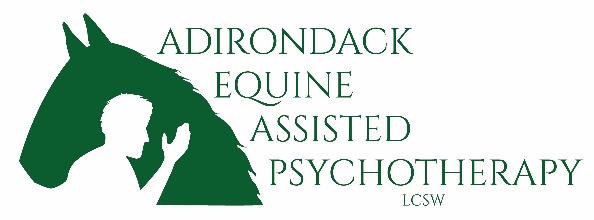 Shannon Brock, LCSW, Director  Haven Oaks Farm   46 Reynolds Rd.   Fort Edward, NY 12828  www.AdirondackEAP.com   info@AdirondackEAP.comThank you for your interest in Adirondack Equine Assisted Psychotherapy. Please complete the following form and contact us with any questions. Email is the preferred method of communication. Thank you!Date:Identifying Information:Client Name:     		Preferred First Name:Address:Gender/Pronouns:            Date of Birth: 		Age: Parent/Guardian:                            Phone Number:Email address: Insurance Carrier: Insurance ID#:Referring Provider:                                              Email Address: Phone Number:Primary Therapist:                  Email Address: Phone Number:Case Worker:				Email Address: Phone Number:Reason for Referral: Pertinent History: (history of symptoms; precipitants; abuse; self-injurious behavior; level of functioning; abuse history; treatment interventions, effects, compliance, outcome):Social History: (employment; school; teacher; IEP/504; education level; military history; legal status):Family History: (family history of mental health/substance abuse; family make up; custody):Current Medications and prescriber: (names, doses, side effects):Allergies:Diagnosis: Additional Relevant Information: 